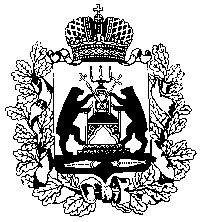 Российская Федерация НОВГОРОДСКАЯ ОБЛАСТНАЯ ДУМАСОВЕТ ПО МЕСТНОМУ САМОУПРАВЛЕНИЮРЕШЕНИЕот  29.11.2017  № 21Заслушав информацию руководителя департамента финансов Новгородской области Солдатовой Е.В. об областном бюджете на 2018 год и об особенностях составления, рассмотрения и утверждения бюджетов муниципальных районов и городского округа Новгородской области, совет по местному самоуправлению при Новгородской областной Думе РЕШИЛ:1.Информацию руководителя департамента финансов Новгородской области Солдатовой Е.В. об областном бюджете на 2018 год и об особенностях составления, рассмотрения и утверждения бюджетов муниципальных районов и городского округа Новгородской области принять к сведению.2.Рекомендовать Правительству Новгородской области:1) своевременно осуществлять корректировку государственных программ Новгородской области с учетом интеграции в них приоритетных проектов (программ) по основным направлениям стратегического развития Новгородской области;2) обеспечить принятие до начала финансового года всех нормативных правовых актов Новгородской области, реализацию которых планируется осуществить за счет средств областного бюджета;3) усилить контроль за целевым и эффективным использованием бюджетных средств;4) оказывать содействие муниципальным образованиям Новгородской области по обеспечению сбалансированности и развитию доходного потенциала местных бюджетов;5) расширить практику согласования вопросов бюджетной политики органов местного самоуправления муниципальных образований Новгородской области с Ассоциацией «Совет муниципальных образований Новгородской области».3.Рекомендовать органам местного самоуправления муниципальных образований Новгородской области:1) продолжить работу по совершенствованию нормативно-правовой базы по бюджетным и налоговым правоотношениям;2) проводить взвешенную финансовую политику при принятии новых расходных обязательств с учетом их достоверного финансово-экономического обоснования и возможностей местного бюджета;3) принимать исчерпывающие меры для сокращения объемов недоимки по налоговым платежам в бюджеты;4) сократить объем просроченной кредиторской задолженности не менее чем на 15 процентов в следующем году;5) принимать исчерпывающие меры по оптимизации расходов, по формированию местных бюджетов без дефицита;6) своевременно и в полном объеме исполнять принимаемые бюджетные обязательства.ПредседательНовгородской областной Думы,	председатель совета 							Е.В.ПисареваОб областном бюджете на 2018 год и об особенностях составления, рассмотрения и утверждения бюджетов муниципальных районов и городского округа Новгородской области